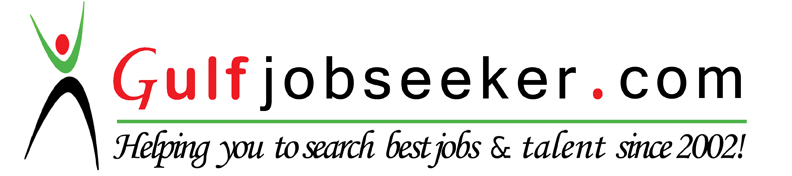 Contact HR Consultant for CV No: 334118E-mail: response@gulfjobseekers.comWebsite: http://www.gulfjobseeker.com/employer/cvdatabasepaid.phpCAREER OBJECTIVETo be a part of organization where the management structure recognizes and rewards loyalty, honesty, hard work and ambition of an employee by providing growth opportunities and necessary infrastructure that could contribute to the success of company.
EDUCATIONAL DETAILSMaster of Science (Computer Science) from (University of Kerala) University Institute of Technology, Kollam in 2010-2012 with aggregate of 69%.Bachelor of Science (Computer Science) from (University of Kerala) SreeSankaraVidyapeetom College, Nagaroor in 2007-2010 with aggregate of 74%.Higher Secondary (Computer Science) from State Board (Kerala) in 2005-2007 with aggregate Of 66%.SSLC from State Board (Kerala) in 2005 with aggregate of 71%. TECHNICAL SKILLS Operating System: Windows Server 2008, Windows Server 2003 Windows XP and Windows 7.Programming Languages: PHP,ASP.NET and C++.Database Programming: Microsoft SQL Server 2005, MS Access.Web Programming and System Tool: HTML, Dream weaver.Office Package: Word, Excel, PowerPoint and MS Access. 
STRENGTHS Self-confident and great patience. Work with positive attitude to contribute the healthy functioning of the organization. Updated with the latest technologies about computers. Willingness to complete given task in time. Hardworking. ACADEMIC PROJECTSMSc (CS)Major Project :- CITIZEN GRIEVANCE FORUM‘Citizen Grievance Forum’ is a unique way of bringing the solutions to the Citizen Grievances. The main purpose of the system is to maintain a better communication between the senior citizen and officials. The system provides an online facility to senior citizens for send their grievances to the related departments and the feedback from officials.Technology Used: PHP as front end &MYSQL as back end.BSc (CS) Major Project:- CAR SHOWROOM AUTOMATION‘Car Showroom Automation’ is an online application based on a car distribution company. The system includes the details of cars, service, insurance, distribution and provide the facility to booking the car, interaction with customer service also.Technology Used: ASP.NET as front end &SQL Server as back end.